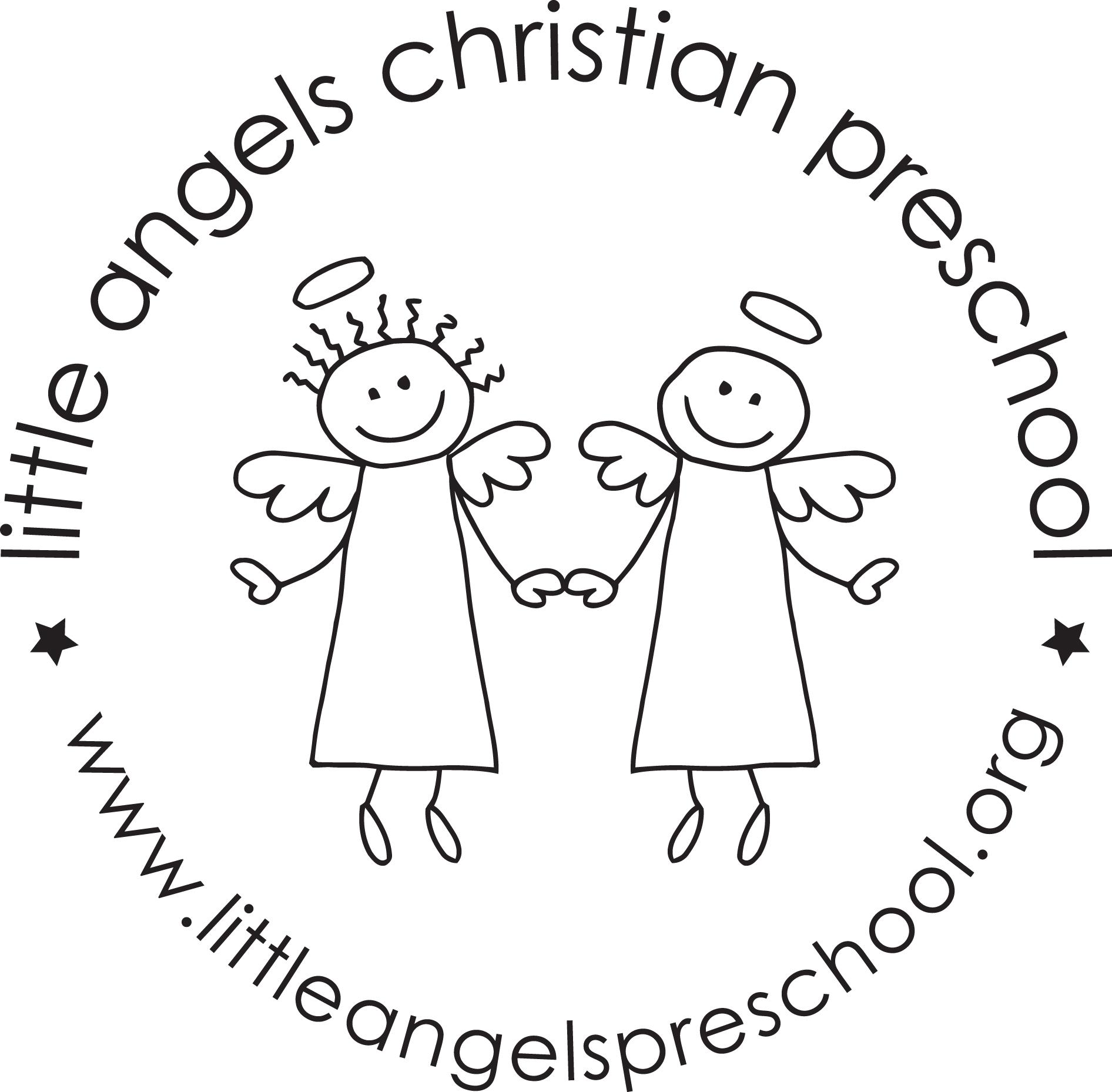 Dear Parents,Welcome back! We hope you all had a nice relaxing winter break!This month we are welcoming FOUR new toddlers to our classroom! On Monday/Wednesday, Kate Laumann will be joining us. On Tuesday/Thursday Alice Forbes and William Baldassano will be joining us. And On Fridays, Addison Leavitt will be joining us. With these additional students we will be at our max of 8 students in all sessions. We look forward to getting to know your children!	We have lots of fun themes planned for the month of January. Our themes will be; penguins, grocery store, polar bears, and community helpers. Our dramatic play area will include things like a grocery store and a bear den. For art we will be painting with loofah as well as painting with kitchen utensils. A new game and story we have this month for group time is called “Which mitten has the snowball?” 	We hope to have a smooth transition back into the routine after such a long break from school! If there is anything we can do to help, please let us know. Your toddler team,Nan Webber and Allison Finnegan Reminder- No school Monday January 16th for MLK day*please remember to restock diapers in your child's backpack everyday before school